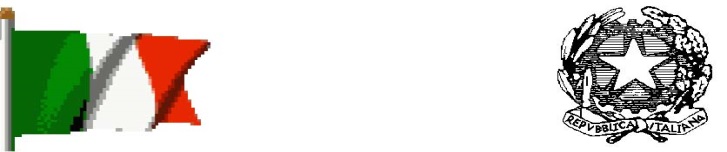 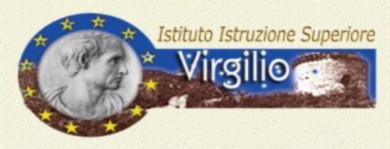 ISTITUTO ISTRUZIONE SUPERIORE “PUBLIO VIRGILIO MARONEALLEGATO A (LOTTI 1-2)Inserire nel plico OFFERTA ECONOMICAOFFERTA TECNICA ECONOMICA(Duplicare l’allegato fotocopiandolo e compilandolo per ogni lotto a cui si partecipa) _l_ sottoscritt_ _______________________________________________________________ codice fiscale ____________________________________________ in qualità di titolare/legale rappresentante della _____________________________________________________ con sede legale in _____________________ (___) cap _____________ via ______________________________________ n°______ con P.IVA/C.F. ______________________ tel. ________________________ email ____________________________ PEC_______________________________, consapevole delle sanzioni penali, nel caso di dichiarazioni non veritiere, di formazione o uso di atti falsi, richiamate dall’art. 76 del DPR 445/2000 DICHIARAdi voler partecipare alla gara in oggetto per il seguente LOTTO (barrare solo la casella alla quale è riferita la presente OFFERTA ECONOMICA): Lotto 1 | CIG: AO33868324 – VIAGGIO ISTRUZIONE ITALIA - TUSCIALotto 2 | CIG: AO33A6FF6B – VIAGGIO ISTRUZIONE ITALIA – TOSCANADovrà essere prodotta nello spazio sottostante (per ogni lotto) a cura dell’Operatore economico, una breve dichiarazione su come verrà effettuato il servizio richiesto (anche mediante brochure, catalogo o materiale simile) con l’indicazione dei servizi alberghieri (nome hotel, categoria, indirizzo) / guide turistiche / agenzie di noleggio bus / compagnie aeree etc. utili per la valutazione dell’offerta economica. _______________________________________________________________________________________(*le parti in grigio sono a cura dalla Commissione)                           QUALITA’ DEL SERVIZIO OFFERTO Punteggio massimo 70 puntiFirma e timbro del concorrente__________________________  Firma e timbro del concorrente__________________________ OFFERTA ECONOMICA (max 30 punti) valutata come da art. 07*A cura della CommissionePrezzo (IVA Compresa) da formulare come costo complessivo per alunno partecipantePrezzo offerto dalConcorrente(riportarlo in numeri e lettere)__________,____ €.(________________________)puntiPUNTIMAXMezzo di trasportoImmatricolazione del mezzoAnni: 2021- 2022- 202388AutobusImmatricolazione del mezzoAnni: 2018- 2019- 20204Immatricolazione del mezzoAnni: precedenti 201803 stelle superiore25AlbergoCategoria 4 stelle  5Sistemazione alunni in manieraCamere quadruple15coerente con gruppo classeCamere triple3Camere doppie5Sistemazione docenti sulloSI55stesso piano degli alunniNO0Numero gratuità1 gratuità ogni 12 alunnidocentiSI1212NO1 gratuità alunno DA su gruppo diNumero gratuità45 alunnialunniSI55NO0Sevizi opzionaliAssistenza telefonica 24 ore su 24 al510docente responsabile del viaggioAccesso gratuito ad internet 24 ore5su 24 al docente responsabile delviaggioAssicurazione RC - medica -Assicurazione RC MassimaleAssicurazionebagaglisuperiore a €. 35.000.0005  5Assicurazione RC Massimaleinferiore a €.  35.000.0002PRANZO/CENAItaliana33Continentale1In ristorante self-service0In ristorante con servizio ai tavoli2 2 Menu Fisso con acqua minerale1 primo+1 secondo +1 contorno151 primo+1 secondo +1 contorno +2macedonia1 primo+1 secondo +13contorno + macedonia+dolceMenu a sceltaAntipasto+primo+secondo+con5torno+macedonia+dolce ascelta tra 3 primi e 3 secondiALTROVIAGGIOAnnullamento viaggio senza55franchigia